Week beginning  11th  May  English skills English daily online lessons : The following websites have a whole week of English lessons you can work through every day:https://www.bbc.co.uk/bitesize/dailylessonshttps://www.thenational.academy/online-classroomAlso for a range of fun English games you can try: https://www.topmarks.co.uk/Remember to keep reading your books at home. Oxford have an E-library where you can choose online books to read: https://home.oxfordowl.co.uk/books/free-ebooks/The following activities will help you to keep practising your handwriting and you will need to complete in your workbook.Monday 11th May                                         Comprehension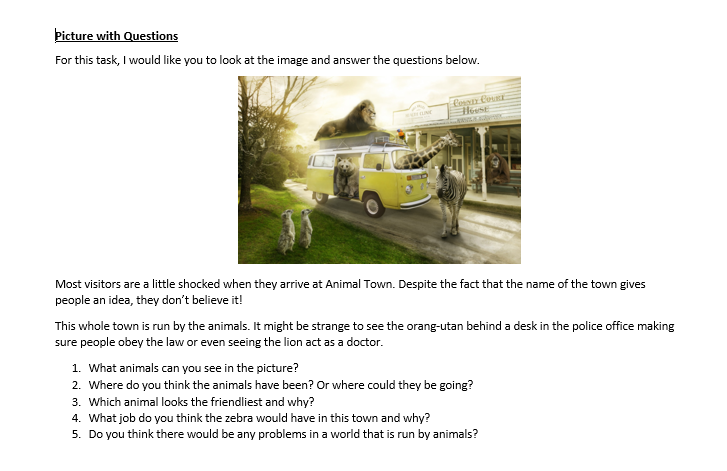 Vocabulary 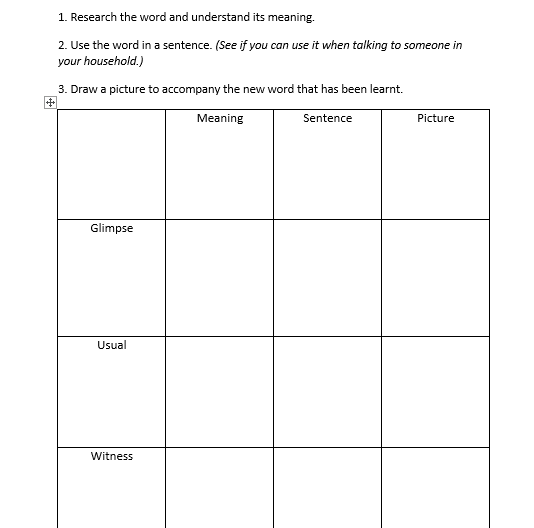 Reading task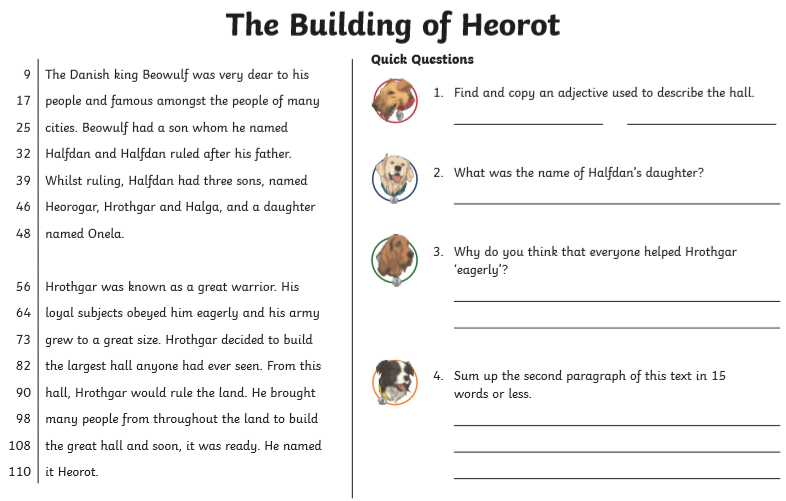 Tuesday 12 th May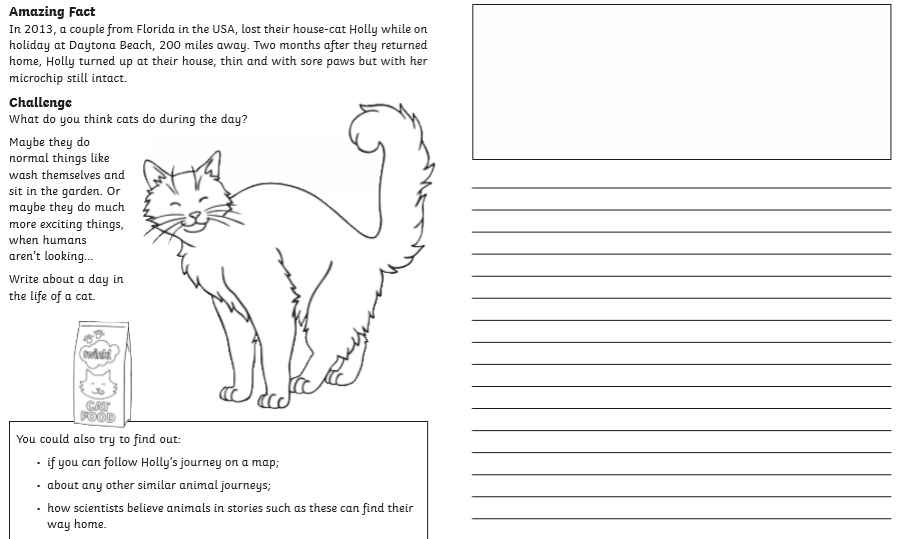 Wednesday 13h MayGrammar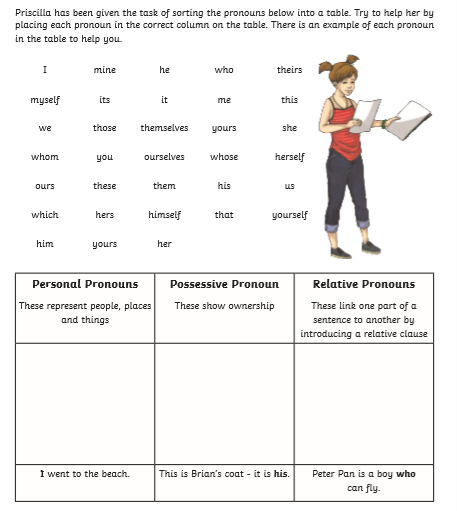 Reading task 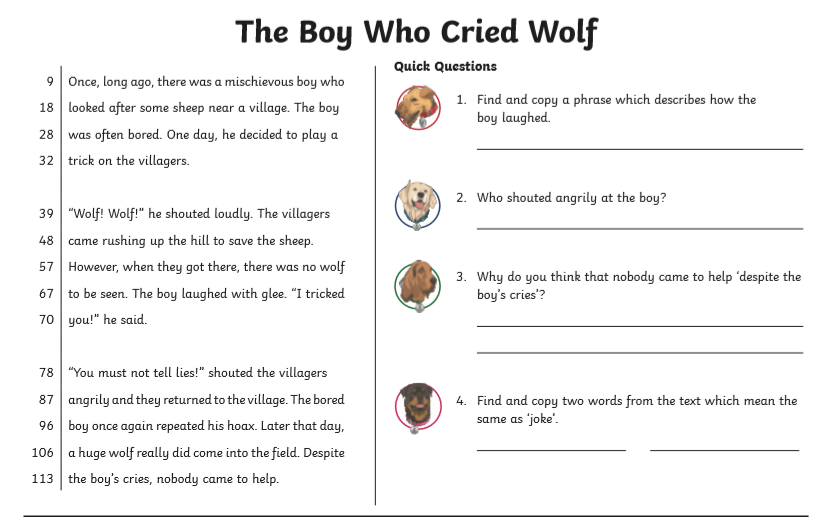 Thursday 14th May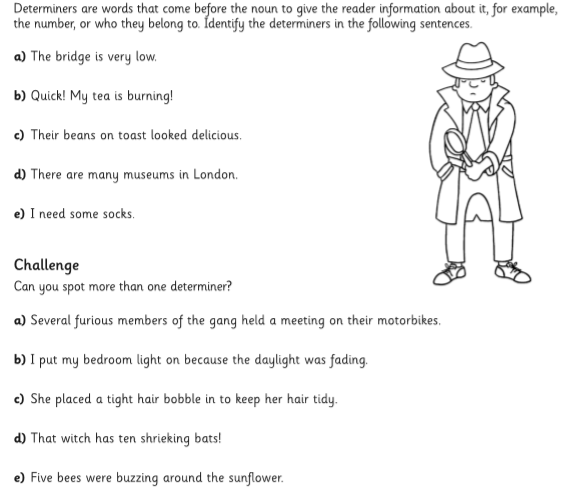 Reading task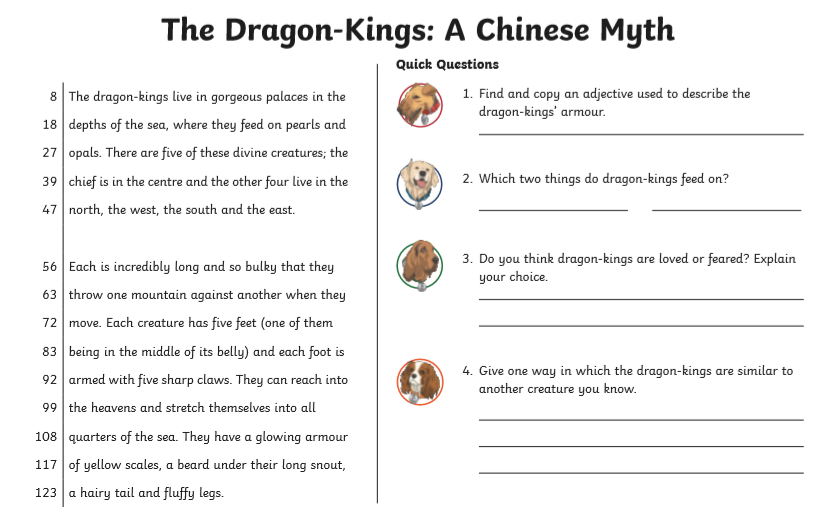 Friday 15th May    Spelling (continue to practise these year group spellings) 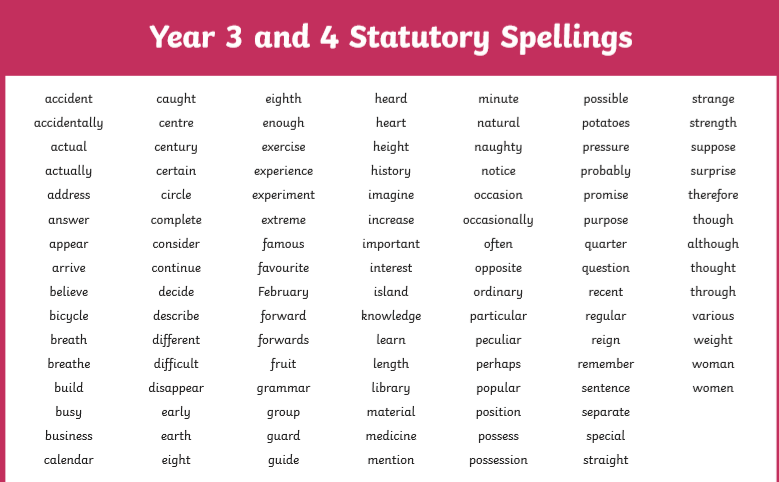 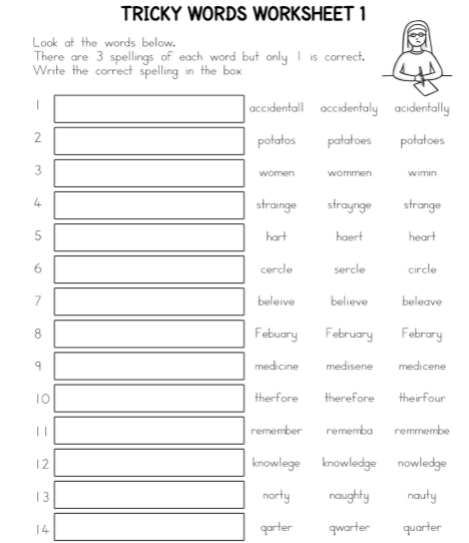 Writing 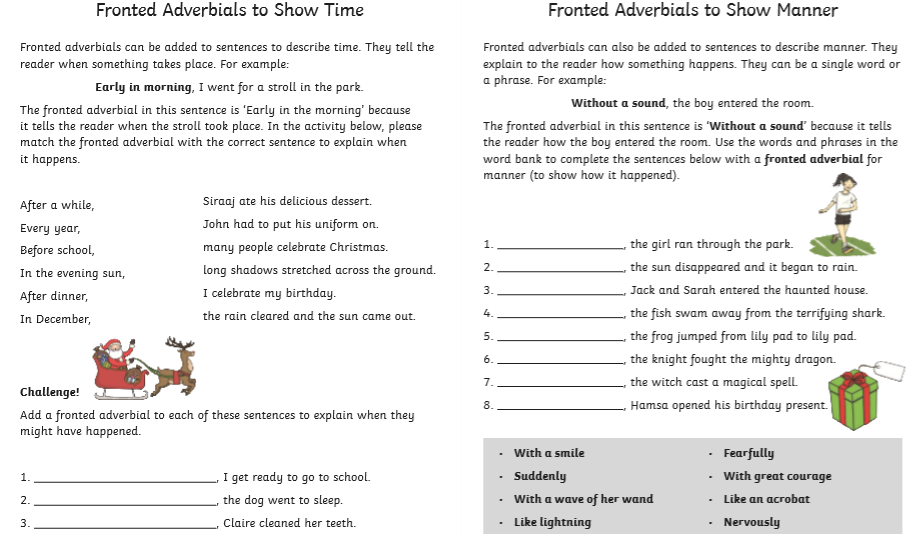 Reading 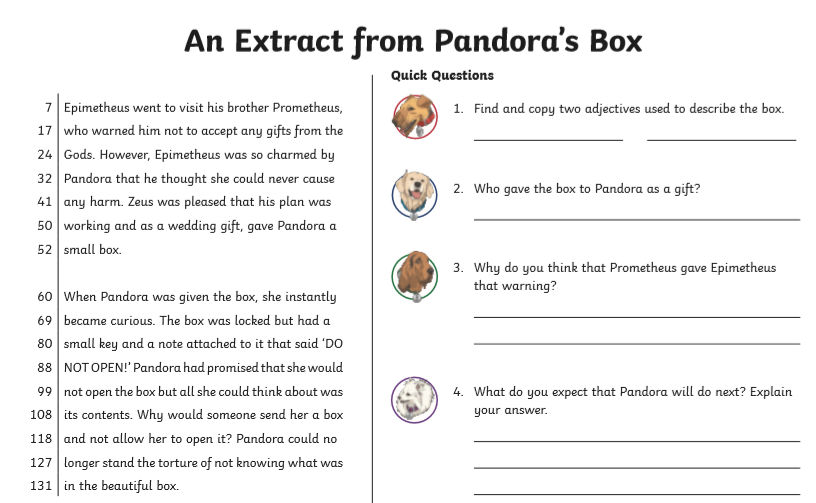 